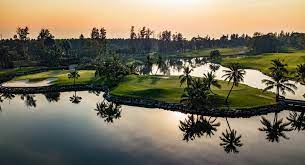 Golf Tour Package Itinerary for the One Week Chiang Mai Golf PackageThis golf tour package can be customized according to your preferences.Day 1 - Arrival Arrive Chiang Mai airport and transfer to hotel.Day 2 - Golf at Alpine Golf Resort Chiang MaiGolf at Alpine Golf Resort Chiang Mai (site of 2013/4 Asian Tour events is best conditioned Chiang Mai course). 
Day 3 - Golf at Royal Chiang Mai Golf Club & ResortGolf at Royal Chiang Mai Golf Club & Resort (enjoyable Peter Thomson course in scenic countryside). Day 4 - Free 
 Free  day at your own leisure.Day 5 - Golf at Chiang Mai Inthanon Golf & Natural Resort
Golf at Chiang Mai Inthanon Golf & Natural Resort (top course with views of Thailand's tallest peak). Day 6 - Golf at Chiang Mai Highlands Golf and Spa Resort
Golf at Chiang Mai Highlands Golf and Spa Resort (#1 course in Chiang Mai; highly recommended). Day 7 - Departure Transfer to Chiang Mai airport for departure.Start Location : Chiang MaiTour Length : 7 Days (Length can be adjusted)Price from : 18,500Inclusions:All accommodationDaily breakfastAll green fees1 caddy per golfer at each golf courseAll airport and golf course transfersAll transfers by VIP high roof touring vanLocal knowledge, expertise and support throughout trip24/7 golf hotline staffed by knowledgeable service personnelAll taxes and service chargesExclusions:International airfarePersonal items, drinks, and gratuitiesRecommended Hotels:3 Star Duangtawan Hotel Chiang Mai4 Star U Chiang Mai Hotel5 Star Dhara Dhevi, Chiang MaiWe have a wide range of 3 - 5 star hotels available. To meet your preferences and budget please contact us for further information.